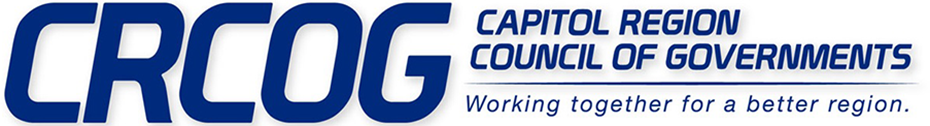 CAPITOL REGION PURCHASING COUNCILINVITATION FOR BID #701POLICE AMMUNITION & FINGERPRINTING SUPPLIESIssue Date: 			As listed on crcog.bonfirehub.comDeadline for Questions: 	As listed on crcog.bonfirehub.comResponse Deadline: 		As listed on crcog.bonfirehub.comResponse Location: 		crcog.bonfirehub.comI.  MODIFICATIONS TO GENERAL TERMS AND CONDITIONSINTENTThe intent of these specifications is to obtain quality fingerprinting supplies and ammunition (of new and of recent manufacture unless otherwise indicated) for the contract period commencing April 1, 2020 and ending March 31, 2022.  PERFORMANCE BONDEach town reserves the right to require a bond in such amount as it may deem necessary to guarantee satisfactory performance.  Such bond may be required at any time during the life of this agreement.QUALITYAny ammunition or fingerprinting supplies found to be faulty in any way must be replaced promptly by the successful bidder at no cost to the affected town.REFERENCESVendors shall supply references to interested towns upon request. Municipal references are strongly preferred.TERMINATIONEach Town reserves the right to terminate resulting agreements if, after the vendor has been notified in writing of an unsatisfactory condition either regarding product quality or delivery service, said condition continues for more than 30 days after the written notification.TECHNICAL SPECIFICATIONSWADCUTTERSIt is intended that any and all reloads of whatever caliber shall be of such quality as to minimize smoke and the accumulation of deposits in the gun barrel.  All casings shall be cleaned and inspected before loading.  Unless otherwise specified for the 38 caliber, the point shall be 148 grains for wadcutters and 158 grains for semi-wadcutters, either swaged or cast, and there shall be 2.7 grains of high quality powder.  No salvage powder shall be used for any of the reloads.  High quality powder shall be used to produce a velocity of 700-850 feet per second.  Cases shall be once fired brass or nickel plated brass as manufactured by Winchester, Remington or Federal.  Bidders are hereby notified that purchasers reserve the right to test, inspect and disassemble any number of cartridges selected at random. If components are found not to be in accordance with the specifications, purchaser may reject the entire shipment and return it at vendor's expense for a full refund.II.  STANDARD BID AND RFP TERMS AND CONDITIONSPURCHASING COUNCIL PURPOSEThe Capitol Region Purchasing Council (“CRPC”) is a purchasing cooperative, acting under the auspices of the Capitol Region Council of Governments (“CRCOG”), which attempts to provide volume-based discounts to its Member Agency base through various cooperative procurement initiatives.  To date, some 115 towns, boards of education and agencies across the State (38 of which are located in the Greater Hartford area) are eligible to take advantage of the Council’s services.BID FORMS/SUBMISSION OF BIDSThe CRPC uses Bonfire for the notification and dissemination of all solicitations. The receipt of solicitations through any other company may result in your receipt of incomplete specifications and/or addenda which could ultimately render your bid non-compliant. The CRPC accepts no responsibility for the receipt and/or notification of solicitations through any other company.No oral, telegraphic or telephonic submittal will be accepted. IFB’s, RFP’s, RFQ’s and RFI’s shall be submitted in electronic format via Bonfire.  All Invitations For Bid (IFB), Requests For Proposals (RFP), Requests For Quotes (RFQ), Requests For Information (RFI) submitted electronically via Bonfire shall remain locked until official date and time of opening as stated in the Special Terms and Conditions of the IFB, RFP, RFQ and/or RFI.  A formal, in-person bid opening will not be held.EXCEPTIONS TO SPECIFICATIONSVendors are directed to make sure that they understand the terms and conditions as specified in this Invitation for Bid.  Unless exceptions to any of the terms and conditions, including pricing, are specified as part of the bid response, it will be expected that all terms and conditions expressed herein are acceptable and shall govern resulting contracts.  Any variance from specifications, including product substitutes (as well as replacements for discontinued items) and pricing units (pounds, 50 lb bags vs. 100 lb bags, etc.) must be clearly noted in the vendor’s bid response.SUBSTITUTION FOR NAMED BRANDSShould brand name items appear in this bid, the bidder must make available specifications on any substitutions, and explain how the substitution compares with the named brand’s specifications.BID AWARDA bid award, in the form of a purchase order issued to a participating vendor, shall be made by each respective Member Agency to the lowest responsible bidder(s).  The lowest responsible bidder is that person or firm whose bid to perform the work is lowest, who is qualified and competent to do the work, whose past performance of work is satisfactory to the Member Agency and whose bid documents comply with the procedural requirements stated herein.  The award process may also include additional considerations such as the information provided on the bid forms and the bidder’s perceived ability to fulfill his/her obligations as prescribed by these specifications.  Each bidder must be prepared to show evidence of having satisfactorily carried out a similar contract, as inability to do so may be cause for rejection.CONTRACT EXTENSION Contracts may be extended by mutual agreement of the parties – for bids with a one year contract period, a one year extension will be permitted if there is mutual agreement; for bids with a two year contract period, a two year contract extension will be permitted if there is mutual agreement.  All extensions shall be completed before the next bid invitation is issued.  A schedule of bid invitations and openings is posted on the CRPC website.ESTIMATED QUANTITIESThe quantities as listed herein are estimates only and have been provided for the purpose of competitive bidding.  Actual quantities will be contingent upon the total number of Member Agencies that decide to make an award from this bid (as participation is voluntary) and the needs of the using departments in the various Member Agencies.INCLUSION OF NON-PARTICIPATING TOWNS AND BOARDS OF EDUCATIONAny Member Agency, current or future, within the CRPC shall be allowed to participate in this bid during the life of the contract, even if it is not listed amongst the bid participants. WITHDRAWAL OF BIDSNo bid submitted may be withdrawn, in whole or in part, without the written consent of the CRPC.REJECTION AND/OR CANCELLATION OF BIDSThe CRPC reserves the right to reject or cancel any and all bids, or any part of any or all bids, if such action is deemed to be in its best interest to do so.RIGHT TO WAIVE ANY INFORMALITYThe cooperating Member Agencies reserve the right to waive any informality in a bid when such a waiver is in their best interest.BID PRICESAll prices bid must be on the basis of F.O.B. delivery point, unloaded inside, unless otherwise indicated in the proposal.  A bid on any other basis than that indicated in the proposal may be considered informal.  Note:  CRPC strictly prohibits the unilateral imposition of additional surcharges (fuel, delivery, etc.) on the participating communities at any point during the contract period.  Prices bid shall apply throughout the term of the contract and will be construed as all-inclusive.TAXESMember Agencies are exempt from the payment of any sales, excise or federal transportation taxes.  The prices bid, whether a net unit price or a trade discount from catalog list prices, must be exclusive of taxes and will be so construed.BILLINGBilling shall be made to each bid participant according to the terms set forth on each purchase order.1% ADMINISTRATIVE FEEThe Capitol Region Council of Governments uses Bonfire to distribute and receive bids and proposals. Responding vendors agree to pay to the CRCOG an administrative fee of one percent (1%) of the total ordered amount of all contracts for goods and/or services awarded to the vendor. This fee shall be submitted by the vendor to CRCOG on a quarterly basis along with a report on awards made by Member Agencies and purchase orders issued by CRPC members to vendors. The fee shall be payable for all CRPC bids unless specifically exempted by the CRPC.The fee and report shall be submitted as a check to made to the order of “Capitol Region Council of Governments” and mailed to:Capitol Region Council of GovernmentsAttn: Jessica Muirhead241 Main Street, 4thHartford, CT 06106REPORTING REQUIREMENTSAll orders placed on CRPC bids shall be reported to the Capitol Region Council of Governments on a monthly or quarterly basis. Vendors are responsible for submitting purchase orders to the CRCOG via email to jmuirhead@crcog.org.  FAILURE TO COMPLYAll awarded vendors must comply with the 1% Administrative Fee and Reporting Requirements outlined in the CRPC General Terms and Conditions.  Failure to comply within 60 days of orders and/or awards by CRPC members may result in the vendor being restricted from participating in future bids.DELIVERY ARRANGEMENTS AND REQUIREMENTSNo delivery shall become due or be acceptable without a written order issued by the Member Agency concerned.  Such order will contain the quantity, time of delivery and other important data.REFERENCESUpon request, vendors shall supply the names of other customers (preferably municipalities) to interested Member Agencies.BIDDER PERFORMANCE/LIABILITY FOR DELIVERY FAILURESFailure of any successful bidder to adhere to specifications, prices, terms or conditions of their agreement during the course of the contract period may preclude such bidder from bidding on future CRPC bids in addition to any action that Member Agencies may take as a result of the vendor’s failure to perform.  It should be noted that the awarded vendor shall assume full responsibility for the negligence of any sub-contractor(s) utilized to fulfill any and all obligations under resulting contracts.Moreover, if the contractor fails to make proper delivery within the time specified or if the delivery is rejected by the Member Agency, the Member Agency may obtain such commodities or any part thereof from other sources in the open market or on contract.  Should the new price be greater than the contract price, the difference will be charged against the contractor.  Should the new price be less, the contractor shall have no claim to the difference.INSURANCE REQUIRED OF SUCCESSFUL BIDDERSThe Successful bidder shall furnish a certificate of insurance which includes the coverages and limits set forth below; identifies the Member Agency as an additional insured; and provides for at least ten (10) days prior notice to the Member Agency of cancellation or non-renewal. Coverage is to be provided on a primary, non-contributory basis:a.     General Liability Insurance, including Contractual Liability Insurance and Products/Completed Operations Insurance issued by an insurance company licensed to conduct business in the State of Connecticut with:  limits not less than $1,000,000 for all damages because of bodily injury sustained by each person as the result of any occurrence and $1,000,000 bodily injury aggregate per policy year; and limits of $500,000 for all property damage aggregate per policy year or a limit of $1,000,000 Combined Single Limit (CSL).  A Waiver of Subrogation shall be provided. All, if any, deductibles are the sole responsibility of the contractor to pay and/or indemnify.b.     Automobile Liability Insurance issued by an insurance company licensed to conduct business in the State of Connecticut with:  limits not less than $1,000,000 for all damages because of bodily injury sustained by each person as a result of any occurrence and $1,000,000 aggregate per policy year; and limits of $500,000 for all damages because of property damage sustained as the result of any one occurrence or $1,000,000 Combined Single Limit (CSL).  All, if any, deductibles are the sole responsibility of the contractor to pay and/or indemnify.c.     Worker’s Compensation Insurance in accordance with Connecticut State Statutes.The insurance requirements listed above are minimum requirements for successful bidders.  Awarding agencies may require higher insurance limits.  FOR THE TOWN OF WEST HARTFORD ONLYPlease see the Attachment concerning the town’s insurance requirements.FUTURE BID INVITATIONSFuture bid invitations may not be sent to vendors who do not bid on this invitation, unless they specifically request that their names be continued on the invitation list.EQUAL EMPLOYMENT OPPORTUNITY/AFFIRMATIVE ACTIONThe CRPC, an affiliate of the CRCOG, subscribes to the CRCOG's policy of Equal Employment Opportunity and Affirmative Action, and pledges to lend its support and cooperation to private and public agencies who are promoting public policy in this vital area of human relations.  Vendors will be required to sign the certificate incorporated in the bid document relative to Equal Employment Opportunity and Minority/Female Business Enterprise (if applicable).SEVERABILITYIf any terms or provisions of this bid shall be found to be illegal or unenforceable, then such term or provision shall be deemed stricken and the remaining portions of this bid shall remain in full force and effect.ADDITIONAL TERMS AND CONDITIONSThe Vendor assigns to CRCOG all rights title and interests in and to all causes of action it may have under Section 4 of the Clayton Act, 15 USC 15, or under Chapter 624 of the general statutes.  This assignment occurs when the Contractor is awarded the contract. Vendor agrees that it is in compliance with all applicable federal, state and local laws and regulations, including but not limited to Connecticut General Statutes Sections 4a-60 and 4a-60a.  The Contractor also agrees that it will hold CRCOG harmless and indemnify CRCOG from any action which may arise out of any act by the contractor concerning lack of compliance with these laws and regulations.  All purchases will be in compliance with Section 22a-194 to Section 22a-194g of the Connecticut General Statutes related to product packaging. Resulting contracts are subject to the provisions of Executive Order N. Three of Governor Thomas J. Meskill promulgated February 15, 1973 and section 16 of P.A. 91-58 nondiscrimination regarding sexual orientation, an the provisions of Executive Order No. Sixteen of Governor John G. Rowland promulgated august 4, 1999 regarding Violence in the Workplace Prevention Policy. The contract arising from the bid may be subject to the provisions of §1-218 of the Connecticut General Statutes, as it may be modified from time to time.  In accordance with this section , each contract in excess of two million five hundred thousand dollars between a public agency and a person for the performance of a governmental function shall (1) provide that the public agency is entitled to receive a copy of records and files related to the performance of the governmental function, and (2) indicate that such records and files are subject to the Freedom of Information Act and may be disclosed by the public agency pursuant to the Freedom of Information Act.  No request to inspect or copy such records or files shall be valid unless the request is made to the public agency in accordance with the Freedom of Information Act.  Any complaint by a person who is denied the right to inspect or copy such records or files shall be brought to the Freedom of Information Commission in accordance with the provisions of sections 1-205 and 1-206 of the Connecticut General Statutes.Incorporated by reference into this contract is Section 4-61dd(g)(1) and 4-61dd(3) and (f) of the Connecticut General Statutes which prohibits contractors from taking adverse action against employees who disclosed information to the Auditors of Public Accounts or the Attorney General.QUESTIONSInquiries should be directed through the Bonfire messaging application.No oral interpretations shall be made to any respondent as to the meaning of any of the bid documents.  Every request for an interpretation shall be made in writing and posted to the Bonfire online system. To receive consideration, such questions must be received at least five (5) calendar days before the established date for receipt of proposals.The CRPC staff will arrange as addenda, which shall be made a part of this Invitation for Bid and any resulting contracts, all questions received as above provided and the decisions regarding each.  At least three (3) days prior to the receipt of bid proposals, the CRPC staff will post a copy of any addenda in Bonfire.  In special cases, the CRPC staff reserves the right to post clarifying information in the form of an addendum outside of the aforementioned timeline. It shall be the responsibility of each respondent to determine whether any addenda have been issued and if so, to download copies directly from the Bonfire website.   